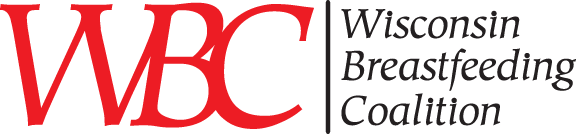 Membership Form 2019
New! Membership now runs January 1 – December 31.Benefits of Membership include:Dues support promotion of breastfeeding events, and initiatives for WisconsinOpportunities for networking and support for local coalitionsRecognition for your local coalition (listed on WBC website)Registration fee waived for two local coalition representatives to the annual SummitQuarterly newsletterEmail updates for breastfeeding-related training, events, and initiatives from across WisconsinType of membership (please select one): Local Breastfeeding Coalition or Breastfeeding Organization - $75.00. A recognized breastfeeding coalition, association, committee, or task force committed to the mission of the Coalition. Individual - $45.00. An individual committed to the mission of the Coalition. Associate - $75.00. A nonprofit, education, or government organization committed to the mission of the Coalition. Corporate Partner (non-voting) - $250.00. A business or other organization that does not meet nonprofit status committed to the mission of the Coalition.Contact name: Organization: Coalition name if different from Organization: Email: Physical Address or PO Box: City:  State:  Zip code: Phone: Amount enclosed with your membership form:$ Annual membership$ Additional donation to support WBC activities$ amount. TotalMake checks payable to Wisconsin Breastfeeding Coalition or pay online.Mail application to: Attn: Wisconsin Breastfeeding Coalition, PO Box 070356 Milwaukee, WI 53207Visit us at www.wibreastfeeding.com and on Facebook! Send questions to wibreastfeeding@gmail.com.